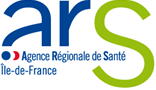 FICHE-PROJET  d’habitat inclusifA remplir par les porteurs de projet candidats (la fiche ne peut excéder 10 pages) : Il est mentionné sur cette fiche plusieurs pièces à joindre au dossier, mais les éléments permettant la complétude du dossier sont listés dans l’avis d’appel à candidature.1 – Porteur Nom de l’organisme porteur : Statut juridique : Date de création :Gestionnaire d’ESMS : oui   non Si oui préciser lesquels :Porteur de projet d’habitat inclusif déjà en fonctionnement :Personne en charge du projet : Nom :Prénom :Fonction :Téléphone :Mail :– Projet	        Principales caractéristiques Type de logement (logements individuels, partagé, regroupés ou non..) :Décrire (2 lignes)Présence d’un espace commun partagé (oui, non) : Si oui précisez : (1 ligne)Nombre d’usagers concernés :Type de public (déficience, classe d’âge) : Département : Localisation : (si logements disséminés, précisez la distance) :Niveau de réalisation :  structure déjà en fonctionnement                                          structure en cours de réalisation                       structure en projetSi en projet, calendrier prévisionnel de réalisation (étapes, prévision de montée en charge) :Principales modalités de mise en œuvreMontage du projet (cf partie V.A du cahier des charges) :Préciser le montage juridique et financier (colocation, sous-location, intervention d’un bailleur public, opérateur privé, paiement des loyers…) : 10 lignes maximumPrincipaux éléments architecturaux (disponibilité du bâtiment, travaux nécessaires, localisation, etc…) :10 lignes maximumPrincipaux éléments financiers (investissement financier nécessaire, aides sollicitées, faisabilité…) : 5 lignes maximumFonctionnement du projet et missions (cf parties V. B et C du cahier des charges)Mutualisation de la PCH : oui    non Principales missions de la structure d’habitat inclusif vis-à-vis de l’usager (principes d’action, philosophie du projet) : 15 lignes maximumPrincipaux aspects du projet de structure et des projets de vie (activités, liens avec l’extérieur, place des familles, liens avec les professionnels de santé de ville…) : joindre un planning hebdomadaire réalisé ou prévisionnel15 lignes maximumOrganisation de la vie quotidienne (partage des dépenses ménagères, accueil de personnes extérieures..) :15 lignes maximumTransports (achat d’un véhicule, recours aux PAM..) : Partenariats et conventionnement (cf partie V. D du cahier des charges)Partenariats envisagés, degrés de formalisation :Joindre les lettres d’intention, conventionMoyens humainsPréciser les ETP envisagés pour le fonctionnement de la structure : Détailler les missions du poste financé par l’aide spécifique forfaitaire et le profil envisagé (joindre une fiche de poste) : 10 lignes maximumDroits des usagersPréciser les principaux points des règles de vie commune (joindre le règlement de fonctionnement existant ou en projet) : 15 lignes maximumOutil de contractualisation développé avec les usagers (protection accordée, transferts financiers prévus) :Admission (critères d’admission le cas échéant, procédure) : Sortie de la structure (délai, procédure, relais de prise en charge…) :Place des familles : 5 lignes maximumBudget et éléments financiersFinancements déjà obtenus par le projet (joindre le compte de résultat et le bilan du projet si déjà réalisé) :Détailler l’affectation de l’aide spécifique forfaitaire de 60 000 € dans le budget global annuel (joindre un budget prévisionnel) : 5 lignes maximum